NBC Stations Object to Peacock's Late-Night PlanNBC stations are protesting Peacock's plan to run the network's late-night talk shows with Jimmy Fallon and Seth Meyers on the streaming service's Premium tier before they broadcast on traditional television. Executives from Comcast's NBCUniversal are talking to the board of affiliates about a potential agreement on the issue. 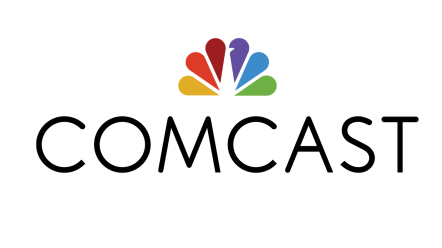 TVNewsCheck 2/3/20  https://tvnewscheck.com/article/244132/nbc-affils-in-talks-on-peacock-latenight/ 